MUSIC I Wanna Play in A Band OverviewScheme At Home This Scheme At Home Package contains all the activities that your child will be doing in class.  This will allow your child to continue with their music-making even if they’re not able to be in school.Each step is one lesson.  Please complete one step each week.  EMAIL MRS BANTON FOR LOGIN DEATAILS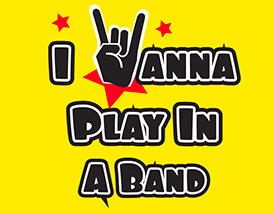 